Государственное учреждение образования«Учебно-педагогический комплексЩитковичский детский сад – средняя школаРекомендации педагогампо организации работы с одарёнными детьми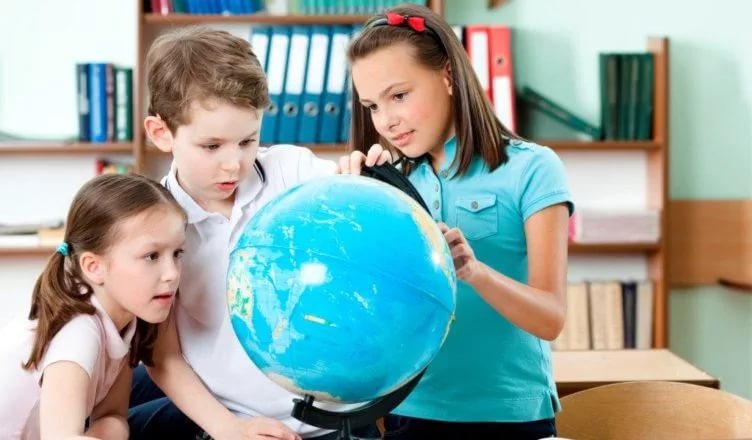 Разработала заместитель директора по учебно-воспитательной работеОвсепян А.А.Рекомендации педагогампо организации работы с одарёнными детьми1. Педагогу не следует уделять лишком много внимания игровому обучению с ярко выраженным элементом соревновательности. Одарённый ребёнок чаще всего будет оказываться победителем, что может вызвать неприязнь сверстников и не благоприятствовать созданию атмосферы всеобщей заинтересованности, к которой стремится педагог.2. Педагогу не стоит выделять одарённого ребенка за прекрасные индивидуальные успехи, а лучше поощрять совместные занятия с другими детьми.3. Учитель не должен возводить одарённого ученика на пьедестал, но и другая крайность - преднамеренное публичное принижение уникальных способностей и даже сарказм со стороны учителя недопустимы.4. Педагогу следует помнить, что одарённые ученики плохо воспринимают строго регламентируемые, повторяющиеся занятия.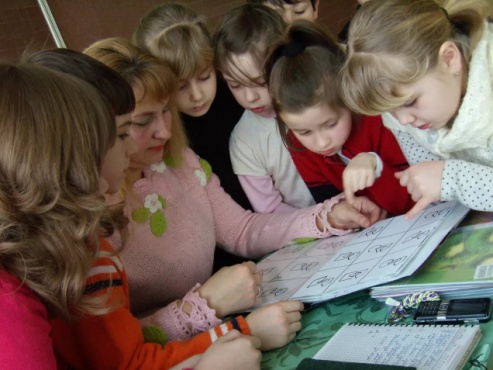 